Republika e Shqiperisë						 	Formulari Nr 3Atoriteti kontraktor:Bashkia Mallakastër		                       Ballsh,09-05-2016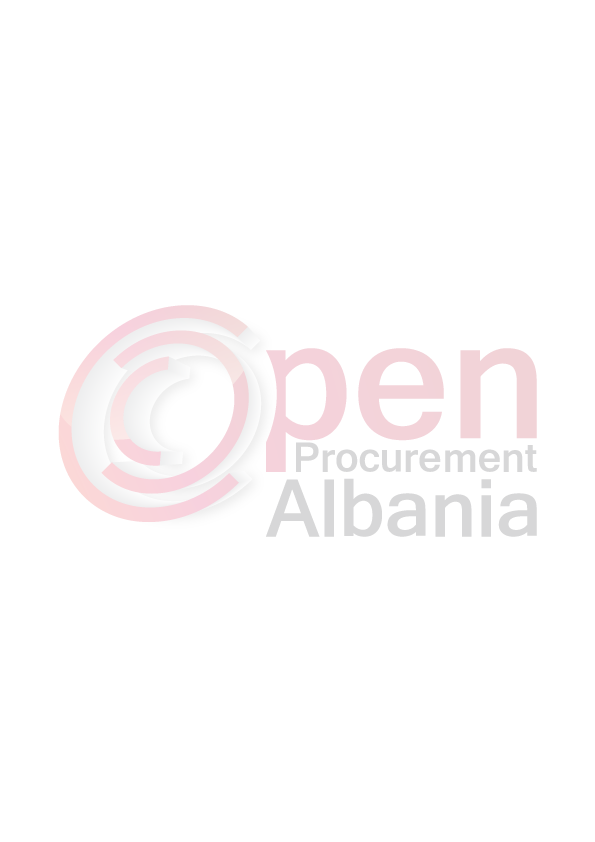 FTESË PËR OFERTËEmri dhe adresa e autoritetit kontraktorEmri:			Bashkia Mallakastër	Adresa:			Ballsh MallakastërTel:			031322111E-mail:			bashkiamallakaster@gmail.comAdresa e internetit:	Emri  dhe adresa e personit pergjegjesEmri:			Aleksander RamaAdresa:			Ballsh MallakastërTel:			031322111E-mail			aleksander.rama78@gmail.comBashkia Mallakaster do te zhvillojë procedurën e prokurimit me vlerë të vogël me fond limit prej               459 850 (Katerqind e pesedhjete e nente mije e teteqind e pesedhjete )leke  pa tvsh   me objekt:Blerje mjete pune elektrike dhe hidraulikeData e zhvillimit te procedures  do te jete date 10-05-2016 ora 14.30 ne adresen www.app.gov.alJeni te lutur te paraqesni oferten tuaj per kete objekt prokurimi me keto te dhena(specifikimet teknike):-Operatori fitues duhet te lidhe kontraten brenda 1 dite pune nga data e zhvillimit te procedures se tenderit (shpallja e fituesit),Ne ofertën e tij,ofertuesi duhet të paraqesë të dhëna të plota të personit të kontaktit.TITULLARI I AUTORITETIT KONTRAKTOR			                     	                        Agron Kapllanaj NrEmertimiNjesia Sasia1APARAT PROFESIONAL NGJITJE HIDRAULIKUCOPE12BALADEZ 50 M KABELL 3X2,5COPE23CELESA ELEKTRIKECOPE254CELESA ELEKTRIKECOPE255PRIZA ITALIANE COPE256PRIZA COPE257BRYLA PLASTIKECOPE308DEPOZITE UJI PLASTIKE 10 KVCOPE19KABELL ELEKTRIK 3X 2,5M20010KOMPLET KACAVIDASHCOPE411KOMPRESOR 750 WCOPE112KORRESE BARI SHPINE , ME DISK , ME KOKE PERDORIMI FILLI , ME BENZINE, PROFESIONALE , PRODHIM JAPONEZ CODE THO48-DC50COPE113KORRESE BARI PROFESIONALE COPE114KUTI SHPERNDARESE PT 1COPE2015LLAMBA ELEKTRIKE EKONOMIKE COPE10016MOTORR SHARRE BENZINE ( PER DRU ) COPE117NGJITES HIDRAULIK PMVCOPE3018PINCA ELEKTRIKE PROFESIONALECOPE219PUSETA PLATIKE 40X40COPE1020PORTOLLAMBACOPE5021SERI CELESASH HIDRAULIKUCOPE122SIFON BANJOSHCOPE1023TRAPANO BETONI  750 WCOPE124TROKO 1200 WCOPE125TROKO E VOGELCOPE126TUB NIVELIMIM2027TUBO PLASTIKE KUZM15028AVOMETER ELEKTRIKCOPE129INDIKATORCOPE130DARE ELEKTRIKE COPE131ZORRE PLASTIKE 3/4  10 A  E VERDHE M300